                                                  ПРОЕКТреспубликА КрымСИМФЕРОПОЛЬСКИЙ РАЙОНГвардейский сельский совет11 ЗАСЕДАНИЕ II созываРЕШЕНИЕ08.04.2020 года                                                                                     пгт. Гвардейское№ ________О передаче муниципального недвижимого имущества в Муниципальное унитарное предприятие «Гвардеец» на праве хозяйственного ведения.В соответствии с Федеральным законом Российской Федерации от 06.10.2003 № 131-ФЗ «Об общих принципах организации местного самоуправления в Российской Федерации», Законом Республики Крым от 21.08.2014 № 54-ЗРК «Об основах местного самоуправления в Республике Крым», Решением Гвардейского сельского совета Симферопольского района Республики Крым № 52 от 06.03.2015 «Об утверждении Положения о порядке закрепления имущества, находящегося в муниципальной собственности муниципального образования Гвардейского сельского поселения Симферопольского района Республики Крым, на праве хозяйственного ведения за муниципальными унитарными предприятиями и на праве оперативного управления за муниципальными учреждениями», руководствуясь Уставом муниципального образования Гвардейского сельского поселения Симферопольского района Республики Крым, заслушав доклад председателя Гвардейского сельского совета первого созыва Чичкина Игоря Вячеславовича, Гвардейский сельский советРЕШИЛ:Передать муниципальному унитарному предприятию муниципального образования Гвардейского сельского поселения Симферопольского района Республики Крым «Гвардеец» на праве хозяйственного ведения следующее муниципальное недвижимое имущество:- объект недвижимости, сооружение - футбольное поле, расположенное по адресу: Республика Крым, Симферопольский район, пгт. Гвардейское, ул. Стадионная, д.6 кадастровый номер объекта: 90:12:010103:356;- объект недвижимости, сооружение – мини футбольное поле, расположенное по адресу: Республика Крым, Симферопольский район, пгт. Гвардейское, ул. Стадионная, д.6 кадастровый номер объекта: 90:12:010103: 6385;- объект недвижимости - нежилое здание раздевалки, расположенное по адресу: Республика Крым, Симферопольский район, пгт. Гвардейское, ул. Стадионная, д.6 кадастровый номер объекта: 90:12:010103:352;- объект недвижимости, нежилое здание - склад для хранения инвентаря, расположенное по адресу: Республика Крым, Симферопольский район, пгт. Гвардейское, ул. Стадионная, д.6 кадастровый номер объекта: 90:12:010103:5388;- объект недвижимости, нежилое здание - туалет, расположенное по адресу: Республика Крым, Симферопольский район, пгт. Гвардейское, ул. Стадионная, д.6 кадастровый номер объекта: 90:12:010103:353.Отделу по вопросам финансов и бухгалтерского учёта, сектору по правовым (юридическим) вопросам администрации Гвардейского сельского поселения, принять все необходимые меры по оформлению передачи указанного муниципального недвижимого имущества в МУП «Гвардеец» на праве хозяйственного ведения. Контроль за исполнением настоящего Решения оставляю за собой.Настоящее Решение вступает в силу со дня его принятия.ПредседательГвардейского сельского совета	          И.В. Чичкин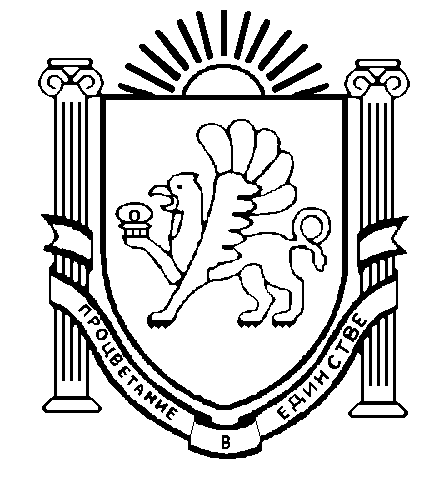 